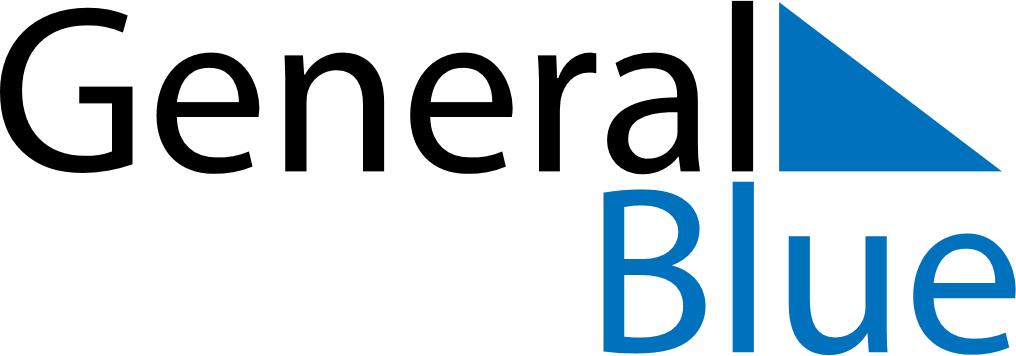 January 2021January 2021January 2021LiechtensteinLiechtensteinMondayTuesdayWednesdayThursdayFridaySaturdaySunday123New Year’s DayBerchtold Day45678910Epiphany111213141516171819202122232425262728293031